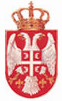 Република СрбијаКОМОРА ЈАВНИХ ИЗВРШИТЕЉАНадзорни одборБеоградЊегошева 73Број: 6/19-2Датум: 11.9.2019. годинеНа основу члана 519. став 1. Закона о извршењу и обезбеђењу („Службени гласник РС“ број 106/15, 106/16 – аутентично тумачење и 113/17-аутентично тумачење) и члана 37. став 4. тачка 10) Статута Коморе јавних извршитеља („Службени гласник РС“ број 105/16) Надзорни одбор Коморе јавних извршитеља на првој седници одржаној дана 11.9.2019. године, доноси следећуПРЕПОРУКУИзвршни одбор Коморе јавних извршитеља би требало да након доношења подзаконских аката које Закон о изменама и допунама Закона о извршењу и обезбеђењу (''Сл.гласник РС'' бр.54/2019) прописује, доношењем посебних аката, обезбеди да пословање Коморе, односно обрада личних података странака у свему буде усклађена са одредбама Закона о заштити података о личности (''Сл.гласник РС'' бр.87/2018).                                                                                          Председник Надзорног одбора                                                                                               Др Жарко Димитријевић, с.р.